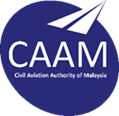 CIVIL AVIATION AUTHORITY OF MALAYSIACIVIL AVIATION AUTHORITY OF MALAYSIACIVIL AVIATION AUTHORITY OF MALAYSIACIVIL AVIATION AUTHORITY OF MALAYSIACIVIL AVIATION AUTHORITY OF MALAYSIACIVIL AVIATION AUTHORITY OF MALAYSIACIVIL AVIATION AUTHORITY OF MALAYSIACIVIL AVIATION AUTHORITY OF MALAYSIACIVIL AVIATION AUTHORITY OF MALAYSIACIVIL AVIATION AUTHORITY OF MALAYSIACIVIL AVIATION AUTHORITY OF MALAYSIACIVIL AVIATION AUTHORITY OF MALAYSIACIVIL AVIATION AUTHORITY OF MALAYSIACIVIL AVIATION AUTHORITY OF MALAYSIACIVIL AVIATION AUTHORITY OF MALAYSIACIVIL AVIATION AUTHORITY OF MALAYSIACIVIL AVIATION AUTHORITY OF MALAYSIACIVIL AVIATION AUTHORITY OF MALAYSIACIVIL AVIATION AUTHORITY OF MALAYSIACIVIL AVIATION AUTHORITY OF MALAYSIACIVIL AVIATION AUTHORITY OF MALAYSIACIVIL AVIATION AUTHORITY OF MALAYSIACIVIL AVIATION AUTHORITY OF MALAYSIACIVIL AVIATION AUTHORITY OF MALAYSIACIVIL AVIATION AUTHORITY OF MALAYSIACIVIL AVIATION AUTHORITY OF MALAYSIACIVIL AVIATION AUTHORITY OF MALAYSIACIVIL AVIATION AUTHORITY OF MALAYSIARELIABILITY PROGRAM – MONTHLY REPORTING(Civil Aviation Regulation 2016)RELIABILITY PROGRAM – MONTHLY REPORTING(Civil Aviation Regulation 2016)RELIABILITY PROGRAM – MONTHLY REPORTING(Civil Aviation Regulation 2016)RELIABILITY PROGRAM – MONTHLY REPORTING(Civil Aviation Regulation 2016)RELIABILITY PROGRAM – MONTHLY REPORTING(Civil Aviation Regulation 2016)RELIABILITY PROGRAM – MONTHLY REPORTING(Civil Aviation Regulation 2016)RELIABILITY PROGRAM – MONTHLY REPORTING(Civil Aviation Regulation 2016)RELIABILITY PROGRAM – MONTHLY REPORTING(Civil Aviation Regulation 2016)RELIABILITY PROGRAM – MONTHLY REPORTING(Civil Aviation Regulation 2016)RELIABILITY PROGRAM – MONTHLY REPORTING(Civil Aviation Regulation 2016)RELIABILITY PROGRAM – MONTHLY REPORTING(Civil Aviation Regulation 2016)RELIABILITY PROGRAM – MONTHLY REPORTING(Civil Aviation Regulation 2016)RELIABILITY PROGRAM – MONTHLY REPORTING(Civil Aviation Regulation 2016)RELIABILITY PROGRAM – MONTHLY REPORTING(Civil Aviation Regulation 2016)RELIABILITY PROGRAM – MONTHLY REPORTING(Civil Aviation Regulation 2016)RELIABILITY PROGRAM – MONTHLY REPORTING(Civil Aviation Regulation 2016)RELIABILITY PROGRAM – MONTHLY REPORTING(Civil Aviation Regulation 2016)RELIABILITY PROGRAM – MONTHLY REPORTING(Civil Aviation Regulation 2016)RELIABILITY PROGRAM – MONTHLY REPORTING(Civil Aviation Regulation 2016)RELIABILITY PROGRAM – MONTHLY REPORTING(Civil Aviation Regulation 2016)RELIABILITY PROGRAM – MONTHLY REPORTING(Civil Aviation Regulation 2016)RELIABILITY PROGRAM – MONTHLY REPORTING(Civil Aviation Regulation 2016)RELIABILITY PROGRAM – MONTHLY REPORTING(Civil Aviation Regulation 2016)RELIABILITY PROGRAM – MONTHLY REPORTING(Civil Aviation Regulation 2016)RELIABILITY PROGRAM – MONTHLY REPORTING(Civil Aviation Regulation 2016)RELIABILITY PROGRAM – MONTHLY REPORTING(Civil Aviation Regulation 2016)RELIABILITY PROGRAM – MONTHLY REPORTING(Civil Aviation Regulation 2016)RELIABILITY PROGRAM – MONTHLY REPORTING(Civil Aviation Regulation 2016)SECTION 1 – CAMO GENERAL INFOSECTION 1 – CAMO GENERAL INFOSECTION 1 – CAMO GENERAL INFOSECTION 1 – CAMO GENERAL INFOSECTION 1 – CAMO GENERAL INFOSECTION 1 – CAMO GENERAL INFOSECTION 1 – CAMO GENERAL INFOSECTION 1 – CAMO GENERAL INFOSECTION 1 – CAMO GENERAL INFOSECTION 1 – CAMO GENERAL INFOSECTION 1 – CAMO GENERAL INFOSECTION 1 – CAMO GENERAL INFOSECTION 1 – CAMO GENERAL INFOSECTION 1 – CAMO GENERAL INFOSECTION 1 – CAMO GENERAL INFOSECTION 1 – CAMO GENERAL INFOSECTION 1 – CAMO GENERAL INFOSECTION 1 – CAMO GENERAL INFOSECTION 1 – CAMO GENERAL INFOSECTION 1 – CAMO GENERAL INFOSECTION 1 – CAMO GENERAL INFOSECTION 1 – CAMO GENERAL INFOSECTION 1 – CAMO GENERAL INFOSECTION 1 – CAMO GENERAL INFOSECTION 1 – CAMO GENERAL INFOSECTION 1 – CAMO GENERAL INFOSECTION 1 – CAMO GENERAL INFOSECTION 1 – CAMO GENERAL INFOSECTION 1 – CAMO GENERAL INFOSECTION 1 – CAMO GENERAL INFOSECTION 1 – CAMO GENERAL INFOSECTION 1 – CAMO GENERAL INFO1.1CAMOCAMOCAMOCAMO::1.2Organisation Approval No.Organisation Approval No.Organisation Approval No.Organisation Approval No.::a.a.CAMOCAMOCAMO::b.b.AOC No.(if any)AOC No.(if any)AOC No.(if any)::1.3Period of data collectionPeriod of data collectionPeriod of data collectionPeriod of data collection::SECTION 2 – AIRCRAFT MAINTENANCE & RELIBILITY PROGRAMME INFORMATIONSECTION 2 – AIRCRAFT MAINTENANCE & RELIBILITY PROGRAMME INFORMATIONSECTION 2 – AIRCRAFT MAINTENANCE & RELIBILITY PROGRAMME INFORMATIONSECTION 2 – AIRCRAFT MAINTENANCE & RELIBILITY PROGRAMME INFORMATIONSECTION 2 – AIRCRAFT MAINTENANCE & RELIBILITY PROGRAMME INFORMATIONSECTION 2 – AIRCRAFT MAINTENANCE & RELIBILITY PROGRAMME INFORMATIONSECTION 2 – AIRCRAFT MAINTENANCE & RELIBILITY PROGRAMME INFORMATIONSECTION 2 – AIRCRAFT MAINTENANCE & RELIBILITY PROGRAMME INFORMATIONSECTION 2 – AIRCRAFT MAINTENANCE & RELIBILITY PROGRAMME INFORMATIONSECTION 2 – AIRCRAFT MAINTENANCE & RELIBILITY PROGRAMME INFORMATIONSECTION 2 – AIRCRAFT MAINTENANCE & RELIBILITY PROGRAMME INFORMATIONSECTION 2 – AIRCRAFT MAINTENANCE & RELIBILITY PROGRAMME INFORMATIONSECTION 2 – AIRCRAFT MAINTENANCE & RELIBILITY PROGRAMME INFORMATIONSECTION 2 – AIRCRAFT MAINTENANCE & RELIBILITY PROGRAMME INFORMATIONSECTION 2 – AIRCRAFT MAINTENANCE & RELIBILITY PROGRAMME INFORMATIONSECTION 2 – AIRCRAFT MAINTENANCE & RELIBILITY PROGRAMME INFORMATIONSECTION 2 – AIRCRAFT MAINTENANCE & RELIBILITY PROGRAMME INFORMATIONSECTION 2 – AIRCRAFT MAINTENANCE & RELIBILITY PROGRAMME INFORMATIONSECTION 2 – AIRCRAFT MAINTENANCE & RELIBILITY PROGRAMME INFORMATIONSECTION 2 – AIRCRAFT MAINTENANCE & RELIBILITY PROGRAMME INFORMATIONSECTION 2 – AIRCRAFT MAINTENANCE & RELIBILITY PROGRAMME INFORMATIONSECTION 2 – AIRCRAFT MAINTENANCE & RELIBILITY PROGRAMME INFORMATIONSECTION 2 – AIRCRAFT MAINTENANCE & RELIBILITY PROGRAMME INFORMATIONSECTION 2 – AIRCRAFT MAINTENANCE & RELIBILITY PROGRAMME INFORMATIONSECTION 2 – AIRCRAFT MAINTENANCE & RELIBILITY PROGRAMME INFORMATIONSECTION 2 – AIRCRAFT MAINTENANCE & RELIBILITY PROGRAMME INFORMATIONSECTION 2 – AIRCRAFT MAINTENANCE & RELIBILITY PROGRAMME INFORMATIONSECTION 2 – AIRCRAFT MAINTENANCE & RELIBILITY PROGRAMME INFORMATIONSECTION 2 – AIRCRAFT MAINTENANCE & RELIBILITY PROGRAMME INFORMATIONSECTION 2 – AIRCRAFT MAINTENANCE & RELIBILITY PROGRAMME INFORMATIONSECTION 2 – AIRCRAFT MAINTENANCE & RELIBILITY PROGRAMME INFORMATIONSECTION 2 – AIRCRAFT MAINTENANCE & RELIBILITY PROGRAMME INFORMATION2.12.1Aircraft typeAircraft typeAircraft typeAircraft type::2.22.2Part SPA approvals granted(if applicable)Part SPA approvals granted(if applicable)Part SPA approvals granted(if applicable)Part SPA approvals granted(if applicable)::2.32.3AMP ReferenceAMP ReferenceAMP ReferenceAMP Reference::2.42.4Issue Issue Issue Issue ::RevisionRevisionRevisionRevisionRevisionRevision::DateDateDateDateDate:2.52.5Reliability program referenceReliability program referenceReliability program referenceReliability program reference::2.62.6IssueIssueIssueIssue::RevisionRevisionRevisionRevisionRevisionRevision:Date Date Date Date Date :SECTION 3 – RELIBILITY REPORTING INFORMATIONSECTION 3 – RELIBILITY REPORTING INFORMATIONSECTION 3 – RELIBILITY REPORTING INFORMATIONSECTION 3 – RELIBILITY REPORTING INFORMATIONSECTION 3 – RELIBILITY REPORTING INFORMATIONSECTION 3 – RELIBILITY REPORTING INFORMATIONSECTION 3 – RELIBILITY REPORTING INFORMATIONSECTION 3 – RELIBILITY REPORTING INFORMATIONSECTION 3 – RELIBILITY REPORTING INFORMATIONSECTION 3 – RELIBILITY REPORTING INFORMATIONSECTION 3 – RELIBILITY REPORTING INFORMATIONSECTION 3 – RELIBILITY REPORTING INFORMATIONSECTION 3 – RELIBILITY REPORTING INFORMATIONSECTION 3 – RELIBILITY REPORTING INFORMATIONSECTION 3 – RELIBILITY REPORTING INFORMATIONSECTION 3 – RELIBILITY REPORTING INFORMATIONSECTION 3 – RELIBILITY REPORTING INFORMATIONSECTION 3 – RELIBILITY REPORTING INFORMATIONSECTION 3 – RELIBILITY REPORTING INFORMATIONSECTION 3 – RELIBILITY REPORTING INFORMATIONSECTION 3 – RELIBILITY REPORTING INFORMATIONSECTION 3 – RELIBILITY REPORTING INFORMATIONSECTION 3 – RELIBILITY REPORTING INFORMATIONSECTION 3 – RELIBILITY REPORTING INFORMATIONSECTION 3 – RELIBILITY REPORTING INFORMATIONSECTION 3 – RELIBILITY REPORTING INFORMATIONSECTION 3 – RELIBILITY REPORTING INFORMATIONSECTION 3 – RELIBILITY REPORTING INFORMATIONSECTION 3 – RELIBILITY REPORTING INFORMATIONSECTION 3 – RELIBILITY REPORTING INFORMATIONSECTION 3 – RELIBILITY REPORTING INFORMATIONSECTION 3 – RELIBILITY REPORTING INFORMATION3.13.1Information appendedInformation appendedInformation appendedInformation appendedInformation appendedInformation appendedInformation appendedInformation appendedInformation appendedInformation appendedInformation appendedInformation appendedInformation appendedInformation appendedInformation appendedInformation appendedInformation appendedAttachment No.Attachment No.Attachment No.Attachment No.Attachment No.Attachment No.Attachment No.Attachment No.Attachment No.ApplicableN/Aa.Flight statistics & Dispatch reliabilityFlight statistics & Dispatch reliabilityFlight statistics & Dispatch reliabilityFlight statistics & Dispatch reliabilityFlight statistics & Dispatch reliabilityFlight statistics & Dispatch reliabilityFlight statistics & Dispatch reliabilityFlight statistics & Dispatch reliabilityFlight statistics & Dispatch reliabilityFlight statistics & Dispatch reliabilityFlight statistics & Dispatch reliabilityFlight statistics & Dispatch reliabilityFlight statistics & Dispatch reliabilityFlight statistics & Dispatch reliabilityFlight statistics & Dispatch reliabilityFlight statistics & Dispatch reliabilityb.Technical delays summaryTechnical delays summaryTechnical delays summaryTechnical delays summaryTechnical delays summaryTechnical delays summaryTechnical delays summaryTechnical delays summaryTechnical delays summaryTechnical delays summaryTechnical delays summaryTechnical delays summaryTechnical delays summaryTechnical delays summaryTechnical delays summaryTechnical delays summaryc.Pilot reports summaryPilot reports summaryPilot reports summaryPilot reports summaryPilot reports summaryPilot reports summaryPilot reports summaryPilot reports summaryPilot reports summaryPilot reports summaryPilot reports summaryPilot reports summaryPilot reports summaryPilot reports summaryPilot reports summaryPilot reports summaryd.Defect statistics Defect statistics Defect statistics Defect statistics Defect statistics Defect statistics Defect statistics Defect statistics Defect statistics Defect statistics Defect statistics Defect statistics Defect statistics Defect statistics Defect statistics Defect statistics e.In-flight shutdownsIn-flight shutdownsIn-flight shutdownsIn-flight shutdownsIn-flight shutdownsIn-flight shutdownsIn-flight shutdownsIn-flight shutdownsIn-flight shutdownsIn-flight shutdownsIn-flight shutdownsIn-flight shutdownsIn-flight shutdownsIn-flight shutdownsIn-flight shutdownsIn-flight shutdownsf.Part-SPA reliability Part-SPA reliability Part-SPA reliability Part-SPA reliability Part-SPA reliability Part-SPA reliability Part-SPA reliability Part-SPA reliability Part-SPA reliability Part-SPA reliability Part-SPA reliability Part-SPA reliability Part-SPA reliability Part-SPA reliability Part-SPA reliability Part-SPA reliability g.In Service Difficulties issues In Service Difficulties issues In Service Difficulties issues In Service Difficulties issues In Service Difficulties issues In Service Difficulties issues In Service Difficulties issues In Service Difficulties issues In Service Difficulties issues In Service Difficulties issues In Service Difficulties issues In Service Difficulties issues In Service Difficulties issues In Service Difficulties issues In Service Difficulties issues In Service Difficulties issues h.MOR issuesMOR issuesMOR issuesMOR issuesMOR issuesMOR issuesMOR issuesMOR issuesMOR issuesMOR issuesMOR issuesMOR issuesMOR issuesMOR issuesMOR issuesMOR issuesi.Click + to add rowClick + to add rowClick + to add rowClick + to add rowClick + to add rowClick + to add rowClick + to add rowClick + to add rowClick + to add rowClick + to add rowClick + to add rowClick + to add rowClick + to add rowClick + to add rowClick + to add rowClick + to add rowClick + to add rowClick + to add rowClick + to add rowClick + to add rowClick + to add rowClick + to add rowClick + to add rowClick + to add rowClick + to add rowClick + to add rowClick + to add rowClick + to add rowClick + to add rowSECTION 4 – APPLICANT DECLARATION SECTION 4 – APPLICANT DECLARATION SECTION 4 – APPLICANT DECLARATION SECTION 4 – APPLICANT DECLARATION SECTION 4 – APPLICANT DECLARATION SECTION 4 – APPLICANT DECLARATION SECTION 4 – APPLICANT DECLARATION SECTION 4 – APPLICANT DECLARATION SECTION 4 – APPLICANT DECLARATION SECTION 4 – APPLICANT DECLARATION SECTION 4 – APPLICANT DECLARATION SECTION 4 – APPLICANT DECLARATION SECTION 4 – APPLICANT DECLARATION SECTION 4 – APPLICANT DECLARATION SECTION 4 – APPLICANT DECLARATION SECTION 4 – APPLICANT DECLARATION SECTION 4 – APPLICANT DECLARATION SECTION 4 – APPLICANT DECLARATION SECTION 4 – APPLICANT DECLARATION SECTION 4 – APPLICANT DECLARATION SECTION 4 – APPLICANT DECLARATION SECTION 4 – APPLICANT DECLARATION SECTION 4 – APPLICANT DECLARATION SECTION 4 – APPLICANT DECLARATION SECTION 4 – APPLICANT DECLARATION SECTION 4 – APPLICANT DECLARATION SECTION 4 – APPLICANT DECLARATION SECTION 4 – APPLICANT DECLARATION SECTION 4 – APPLICANT DECLARATION SECTION 4 – APPLICANT DECLARATION SECTION 4 – APPLICANT DECLARATION SECTION 4 – APPLICANT DECLARATION I declare that the information provided in this report is true and correct.I understand that the CAMO is responsible to inform CAAM accordingly if information obtained from reliability monitoring indicates degraded level of safety and to conduct special evaluation if needed. I declare that the information provided in this report is true and correct.I understand that the CAMO is responsible to inform CAAM accordingly if information obtained from reliability monitoring indicates degraded level of safety and to conduct special evaluation if needed. I declare that the information provided in this report is true and correct.I understand that the CAMO is responsible to inform CAAM accordingly if information obtained from reliability monitoring indicates degraded level of safety and to conduct special evaluation if needed. I declare that the information provided in this report is true and correct.I understand that the CAMO is responsible to inform CAAM accordingly if information obtained from reliability monitoring indicates degraded level of safety and to conduct special evaluation if needed. I declare that the information provided in this report is true and correct.I understand that the CAMO is responsible to inform CAAM accordingly if information obtained from reliability monitoring indicates degraded level of safety and to conduct special evaluation if needed. I declare that the information provided in this report is true and correct.I understand that the CAMO is responsible to inform CAAM accordingly if information obtained from reliability monitoring indicates degraded level of safety and to conduct special evaluation if needed. I declare that the information provided in this report is true and correct.I understand that the CAMO is responsible to inform CAAM accordingly if information obtained from reliability monitoring indicates degraded level of safety and to conduct special evaluation if needed. I declare that the information provided in this report is true and correct.I understand that the CAMO is responsible to inform CAAM accordingly if information obtained from reliability monitoring indicates degraded level of safety and to conduct special evaluation if needed. I declare that the information provided in this report is true and correct.I understand that the CAMO is responsible to inform CAAM accordingly if information obtained from reliability monitoring indicates degraded level of safety and to conduct special evaluation if needed. I declare that the information provided in this report is true and correct.I understand that the CAMO is responsible to inform CAAM accordingly if information obtained from reliability monitoring indicates degraded level of safety and to conduct special evaluation if needed. I declare that the information provided in this report is true and correct.I understand that the CAMO is responsible to inform CAAM accordingly if information obtained from reliability monitoring indicates degraded level of safety and to conduct special evaluation if needed. I declare that the information provided in this report is true and correct.I understand that the CAMO is responsible to inform CAAM accordingly if information obtained from reliability monitoring indicates degraded level of safety and to conduct special evaluation if needed. I declare that the information provided in this report is true and correct.I understand that the CAMO is responsible to inform CAAM accordingly if information obtained from reliability monitoring indicates degraded level of safety and to conduct special evaluation if needed. I declare that the information provided in this report is true and correct.I understand that the CAMO is responsible to inform CAAM accordingly if information obtained from reliability monitoring indicates degraded level of safety and to conduct special evaluation if needed. I declare that the information provided in this report is true and correct.I understand that the CAMO is responsible to inform CAAM accordingly if information obtained from reliability monitoring indicates degraded level of safety and to conduct special evaluation if needed. I declare that the information provided in this report is true and correct.I understand that the CAMO is responsible to inform CAAM accordingly if information obtained from reliability monitoring indicates degraded level of safety and to conduct special evaluation if needed. I declare that the information provided in this report is true and correct.I understand that the CAMO is responsible to inform CAAM accordingly if information obtained from reliability monitoring indicates degraded level of safety and to conduct special evaluation if needed. I declare that the information provided in this report is true and correct.I understand that the CAMO is responsible to inform CAAM accordingly if information obtained from reliability monitoring indicates degraded level of safety and to conduct special evaluation if needed. I declare that the information provided in this report is true and correct.I understand that the CAMO is responsible to inform CAAM accordingly if information obtained from reliability monitoring indicates degraded level of safety and to conduct special evaluation if needed. I declare that the information provided in this report is true and correct.I understand that the CAMO is responsible to inform CAAM accordingly if information obtained from reliability monitoring indicates degraded level of safety and to conduct special evaluation if needed. I declare that the information provided in this report is true and correct.I understand that the CAMO is responsible to inform CAAM accordingly if information obtained from reliability monitoring indicates degraded level of safety and to conduct special evaluation if needed. I declare that the information provided in this report is true and correct.I understand that the CAMO is responsible to inform CAAM accordingly if information obtained from reliability monitoring indicates degraded level of safety and to conduct special evaluation if needed. I declare that the information provided in this report is true and correct.I understand that the CAMO is responsible to inform CAAM accordingly if information obtained from reliability monitoring indicates degraded level of safety and to conduct special evaluation if needed. I declare that the information provided in this report is true and correct.I understand that the CAMO is responsible to inform CAAM accordingly if information obtained from reliability monitoring indicates degraded level of safety and to conduct special evaluation if needed. I declare that the information provided in this report is true and correct.I understand that the CAMO is responsible to inform CAAM accordingly if information obtained from reliability monitoring indicates degraded level of safety and to conduct special evaluation if needed. I declare that the information provided in this report is true and correct.I understand that the CAMO is responsible to inform CAAM accordingly if information obtained from reliability monitoring indicates degraded level of safety and to conduct special evaluation if needed. I declare that the information provided in this report is true and correct.I understand that the CAMO is responsible to inform CAAM accordingly if information obtained from reliability monitoring indicates degraded level of safety and to conduct special evaluation if needed. I declare that the information provided in this report is true and correct.I understand that the CAMO is responsible to inform CAAM accordingly if information obtained from reliability monitoring indicates degraded level of safety and to conduct special evaluation if needed. I declare that the information provided in this report is true and correct.I understand that the CAMO is responsible to inform CAAM accordingly if information obtained from reliability monitoring indicates degraded level of safety and to conduct special evaluation if needed. I declare that the information provided in this report is true and correct.I understand that the CAMO is responsible to inform CAAM accordingly if information obtained from reliability monitoring indicates degraded level of safety and to conduct special evaluation if needed. I declare that the information provided in this report is true and correct.I understand that the CAMO is responsible to inform CAAM accordingly if information obtained from reliability monitoring indicates degraded level of safety and to conduct special evaluation if needed. I declare that the information provided in this report is true and correct.I understand that the CAMO is responsible to inform CAAM accordingly if information obtained from reliability monitoring indicates degraded level of safety and to conduct special evaluation if needed. Name of Person Responsible for Reliability programName of Person Responsible for Reliability programName of Person Responsible for Reliability programName of Person Responsible for Reliability programName of Person Responsible for Reliability programName of Person Responsible for Reliability programName of Person Responsible for Reliability programName of Person Responsible for Reliability programName of Person Responsible for Reliability programName of Person Responsible for Reliability programName of Person Responsible for Reliability programSignatureSignatureSignatureSignatureSignatureSignatureSignatureSignatureSignatureDateDateDateDateDateDateSECTION 5 – CAAM OFFICIAL USE ONLYSECTION 5 – CAAM OFFICIAL USE ONLYSECTION 5 – CAAM OFFICIAL USE ONLYSECTION 5 – CAAM OFFICIAL USE ONLYSECTION 5 – CAAM OFFICIAL USE ONLYSECTION 5 – CAAM OFFICIAL USE ONLYSECTION 5 – CAAM OFFICIAL USE ONLY5.1Is information obtained from this report indicates degraded level of safety?:   Yes   No5.2If Yes in 5.1; Has a special evaluation performed by the CAMO according to approved procedures?:   Yes   NoReport reference:5.3If Yes in 5.1; Does information need to be forwarded to BOP for further action?   Yes   NoMemo reference :5.4Remarks:Reviewed by (Name and signature):Date:INSTRUCTIONSINSTRUCTIONSINSTRUCTIONSSECTION 1 – CAMO general infoSECTION 1 – CAMO general infoSECTION 1 – CAMO general info1.1Fill up CAMO name and address.1.2aFill up the CAMO organisation approval issued by CAAM.1.2bFill up the AOC No. (if applicable) 1.3Fill up the duration of the data collected, estimated within ±30 days period for the most recent data. (period may vary accordingly)SECTION 2 – Aircraft Maintenance & Reliability programme informationSECTION 2 – Aircraft Maintenance & Reliability programme informationSECTION 2 – Aircraft Maintenance & Reliability programme information2.1Fill up the aircraft type in accordance with TCDS. 2.2Fill up the Part SPA approval applicable to the Reliability programme.2.3Fill up the AMP reference.2.4Fill up the AMP issue, revision & date status.2.5Fill up the Reliability programme reference2.6Fill up the Reliability programme issue, revision & date status.SECTION 3 – Reliability reporting informationsSECTION 3 – Reliability reporting informationsSECTION 3 – Reliability reporting informations3.1Fill up with the applicable information. Tick () in appropriate box. Insert related attachment reference. Include comparison of rates with previous months. The complete data & report is to be appended & submitted with this form.aFlight statistics & dispatch reliability – Flight statistics over the month (hours & cycles of flying, etc.), showing dispatch reliability data. bTechnical delays summary - Delays (>15 Mins) attributable to aircraft, its equipment and/or systemscPilot reports summary – Number of pilot reports over the month, sorted out by ATA. dDefect statistics – Number of defects for the month sorted by ATA. Unscheduled removal information. eIn-flight shutdowns – Number of in-flight shutdowns & related information.fPart SPA reliability summary – EDTO (oil consumption, engine condition monitoring, etc.), RVSM, PBN (system & equipment reliability, etc), LVO, etc.gIn Service Difficulties issues – information of issues related to ISDR as reported to OEM & TC holder (status OPEN & recently closed).hMOR issues - information of issues related to ongoing MOR investigation as reported to CAAM (status OPEN & recently closed).iOthers. State the title.SECTION 4 – Applicant declarationSECTION 4 – Applicant declarationSECTION 4 – Applicant declarationFill up the name of the person responsible for the reliability programme. Put signature and date.Note: By signing this application, the applicant is abiding to the terms in Section 4 and all information within the report.Fill up the name of the person responsible for the reliability programme. Put signature and date.Note: By signing this application, the applicant is abiding to the terms in Section 4 and all information within the report.SECTION 5SECTION 5SECTION 5To be filled up by CAAM